AREA 3 HELP DAYSaturday, September 21, 2019Scranton, PA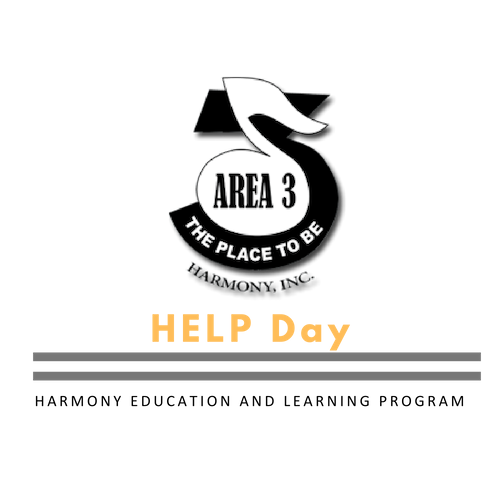 This first mailing provides members with important information.  Please read fully for details:*Page 2 = Registration *Page 2 = Coaching*Page 3 = Hotel Information*Page 3 = Tentative Event Schedule*Page 4 = Coaches*Page 5 = ClassesMore details will follow in the second mailing in August. Questions?  Please email the Education Coordinators Sarah & Nancy at: education@area3harmony.orgREGISTRATIONRegistration forms are DUE BY AUGUST 15, 2019*.  The form is included with this email, and can be found at www.area3harmony.org/education/help-day.html and on the Area 3 Facebook page.Please complete & return an email copy of the form to education@area3harmony.org.  Include a hard copy of the form with the payment check - must be postmarked by AUGUST 15, 2019*.  Mail to: Ann Christiano, 125 Marwood Road, Rochester, NY 14616Checks made payable to “Area 3 Harmony, Inc.”Registration for Harmony, Inc. member: $50.00 Registration for non-Harmony, Inc. member: $60.00Registration includes lunch.REMEMBER: All attendees, including non-HI members, MUST register. Registration is transferable, not refundable. *PLEASE be certain all registered names are spelled correctly so that the badges are accurate. Complete the names in alphabetical order for each member attending and list the appropriate registration fee. Also include known non-HI guests and fees for any registrations.*PLEASE return the Registration Form as an MS Word file. This way, the names and chorus/quartet you are associated with are submitted accurately, and they will be printed on the badges exactly as entered on the form! NOTE: If your chorus or quartet is signing up for a coaching session, please do not send in the registration form and payment until after you signed up via SignUpGenius.com and received a confirmation email from the Education Coordinators.* For any registration forms received AFTER AUGUST 15, 2019, each registrant will be charged an additional $5.00 late fee.  NO registrations will be accepted after September 4, 2019.COACHING FOR QUARTETS AND CHORUSESCoaching sessions are available for Area 3 choruses and quartets on a first come, first serve basis.  Each coaching session is 1 ½ hours.  Please note: quartets do not have to be registered with Harmony, Inc. as long as at least one quartet member is a member of Area 3.  If there are any available coaching sessions as of July 31, 2019, those sessions will be open to choruses and quartets in other Areas in Harmony, Inc., and non-HI quartets and choruses.Coaching: Additional $35 per chorus or quartetTO SIGN UP FOR QUARTET OR CHORUS COACHING:ONE member from the quartet/chorus will sign up on SignUpGenius.com when the link goes live on WEDNESDAY, JULY 10, 2019 at 10:00 a.m. ET.  Only ONE session per chorus/quartet.There are 5 available coaching sessions for choruses, all open for observation.  There are 11 available coaching sessions for quartets, 7 open for observation, and 4 are closed.  Once you sign-up for your quartet/chorus coaching time, you will be contacted with the name of the coach you will be working with.  If all coaching sessions are filled, a waitlist will be created.NOTE: Quartets and choruses being coached will have the opportunity to perform one song during the lunch break!HOTEL INFORMATIONThe event will take place at the HILTON SCRANTON & CONFERENCE CENTER, 100 Adams Avenue, Scranton, PA 18503-1826Room costs: $139.00 per night plus 6% state tax and 7% occupancy tax. Choice of standard room 1 King bed or standard room  2 Queen beds. YOU MUST MAKE YOUR OWN RESERVATION!!  Please call 570-343-3000 and say you’re with Area 3 to book your room.  ROOM RESERVATIONS must be made by AUGUST 30, 2019 for the block rate. Parking at the Hilton is $10.00 overnight self-parking, and $4.00 just for the day event self-parking.  Check-in is 3:00 p.m.; Checkout 12:00 p.m.  There are two restaurants on-site, one serving breakfast and open from 6:30 a.m. to 11:00 a.m., and the other serving lunch and dinner and open 11:00 a.m. – 11:00 p.m.  There is also a Starbucks on-site open from 6:00 a.m. – 12:00 p.m.  “TENTATIVE” EVENT SCHEDULECOACHESLynn Blakeney - Lynn is a 30-year member of Harmony, Inc. as well as a Certified Performance Judge.  She is bass section leader of Northern Blend Chorus and has been fortunate to win two quartet championships as both a lead and tenor as well as two chorus golds.  She loves coaching and approaches performance through the story of the song and the singing nuances! Oh, and if she can make you laugh...she will :-).Anne Bureau - Anne has been involved in Barbershop since 1986.  She is a certified MUSIC Judge (HI), a Gold Medal Quartet Champion (Spectrum) and a Certified Musical Director (BHS).  She is the current Chorus Director Development Coordinator for Harmony Inc., the Musical Director and founder of the Liberty Belles of Lansdale, and Musical Director of the North Pennsmen Chapter (BHS).  She owns a recording studio and produces learning tracks for ensembles around the world (Queen Anne Recordings).Ig Jakovac - Ig has been a member of the BHS for more than 35 years.  He is a certified Singing Judge and is an active coach and teacher within both the BHS and Harmony, Inc.  He has competed in numerous men’s District level quartets as well as mixed quartets including the 2017 MAD Mixed Harmony Champion Quartet, Serendipity.Richard Lewellen - Richard is a 40-year member of the Barbershop Harmony Society (BHS) and was the chorus director for the International medalist performances of Lazy Bones/Summertime by the Alexandria Harmonizers in 2004 and 2005.  Richard won 4 International bronze medals as the baritone of Riptide and is the Category Specialist for Singing in the BHS judging system.  Richard’s wife, Christina, has just completed her term as the President of Harmony, Inc., and sang tenor in the 2012 Harmony Queens, Epic.  In 2013 they chartered Bella Nova, a multi-generational chorus that has won two Harmony Inc. International bronze medals. Richard is a board-certified Music Therapist having received his Masters in Music Therapy at Shenandoah University in Winchester, Virginia, USA.Sue Melvin - Sue is the Education Coordinator for two 700+ member choral organizations, a 25-year chorus director and an active coach in all three barbershop organizations.  She’s competed internationally in 3 different quartet voice parts and is a self-proclaimed Barbershop Geek.  In addition to years of experience teaching musical subjects, Sue’s professional background as a VP for one of the largest U.S. corporations has also given her strengths in effectively teaching marketing/PR, organizational and leadership classes, fundraising, and many other topics.Katie Taylor - Katie is a 32-year member of Harmony, Inc., 3-time Harmony Queen and 2-time international gold medalist chorus director.  She is a 22-year music educator, specializing in choral music, music theory, musical theatre, and drama.  Her strengths in coaching are vocal production, expression (Vocal/visual), interpretation, musical edits (intros, tags, revoicing), and believability.  Coaching sessions are always driven by the wants and needs of the ensemble, and are loads of fun!CLASSESClass #1 - Performance Hodgepodge – with Lynn Blakeney.A. How to choose musicB. How to enhance your performance before you even sing a noteC. How to increase your confidence Class #2 - Supercharge Your Money Making – with Sue Melvin.  Wait...Don't raise those dues yet!  This interactive class will include lucrative ideas for your chorus or quartet to make money via more profitable fundraisers and increased numbers of performance opportunities. Some topics discussed will be:Success factors for turning a 40%+ profitHow and where to find paid gigsElectronic giving (website donations, crowdfunding, Social Media, mobile, etc.)Participants will be invited to share their most profitable fundraising experiences during the session. Since all members have a part in fundraising efforts, this class is geared to all audiences.Class #3 - Making Great Music – with Anne Bureau.  A look into the Music Category and how you can bring YOUR song and arrangement to life!Class #4 - Race and #RealTalk – with HALO quartet.  Race and #RealTalk is the unique community music therapy program facilitated by singers of HALO quartet— Shana Oshiro, MT-BC and Niambi Powell, LCSW-C. Participants will engage with Barbershop music and singing as a framework and metaphor for navigating dialogue about racism in the United States. In this workshop, the group will apply the Race and #RealTalk philosophy to issues of racism which specifically impact the Barbershop community and Harmony, Incorporated. All are welcome and encouraged to share in this harmonious dialogue.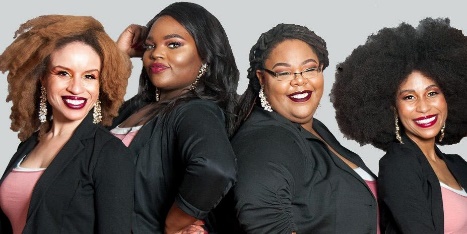 Class #5 - Using Improv to Improve Your Performance – with Katie Taylor.  Moving the audience with your performance hinges on your ability to emote and share your story.  Come see how using theatre improv games can help you tell your story non-verbally and open your mind to new creative possibilities!TIMESCHEDULEROOM8:00 AM – 8:30 AMRegistrationElectric City Ballroom8:30 AM – 8:50 AMOpening SessionElectric City Ballroom8:50 AM – 9:50 AMClass #1 – Performance HodgepodgeCasey A8:50 AM – 10:20 AMChorus coaching session #1Casey C8:50 AM – 10:20 AMQuartet coaching session #1Old Forge8:50 AM – 10:20 AMQuartet coaching session #2Waverly8:50 AM – 10:20 AMQuartet coaching session #3 CLOSEDParlor F10:00 AM – 11:00 AMClass #2 - Supercharge Your Money MakingCasey A10:30 AM – 12:00 PMChorus coaching session #2Casey C10:30 AM – 12:00 PMQuartet coaching session #4Old Forge10:30 AM – 12:00 PMQuartet coaching session #5Waverly10:30 AM – 12:00 PMQuartet coaching sessions #6 CLOSEDParlor F11:10 AM – 12: 00 PMClass #3 - Making Great MusicCasey A12:00 PM – 1:20 PMLunch and performancesElectric City Ballroom1:30 PM – 3:30 PMClass #4 - Race and #RealTalkCasey A1:30 PM – 3:00 PMChorus coaching session #3Casey C1:30 PM – 3:00 PMQuartet coaching session #7Old Forge1:30 PM – 3:00 PMQuartet coaching session #8Waverly1:30 PM – 3:00 PMQuartet coaching session #9 CLOSEDParlor F2:00 PM – 3:30 PMChorus coaching session #4Electric City Ballroom3:10 PM – 4:40 PMChorus coaching session #5Casey CTIMESCHEDULEROOM3:10 PM – 4:40 PMQuartet coaching session #10Old Forge3:10 PM – 4:40 PMQuartet coaching session #11Waverly3:10 PM – 4:40 PMQuartet coaching session #12 CLOSEDParlor F3:40 PM – 4:40 PMClass #5 - Using Improv to Improve Your PerformanceCasey A4:45 PM – 5:00 PMClosing SessionElectric City Ballroom